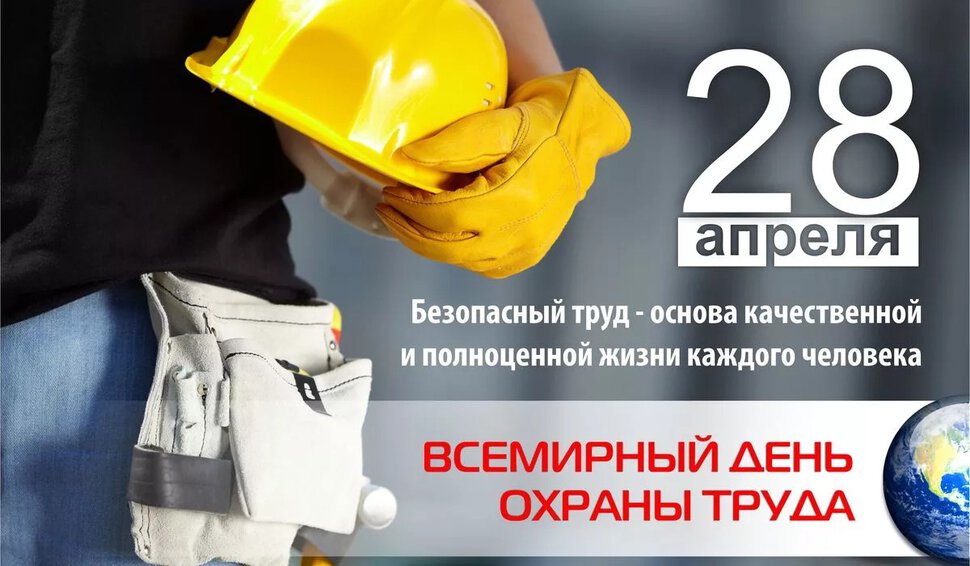 Тема Всемирного дня охраны труда в  2020 году: «Насилие и притеснение в сфере труда»Ежегодно, 28 апреля,  проходит празднование Всемирного дня охраны труда. Международная организация труда привлекает взгляды людей к обеспечению безопасности на производстве. Граней у этой сферы множество.В июне 2019 года, на столетней конференции МОТ была утверждена Конвенция о насилии и домогательствах (№ 190) и прилагаемые к ней Рекомендации по предотвращению насилия и домогательств в сфере труда (№ 206). В соответствии с данными документами, насилие на рабочих местах отнесено к вредным и опасным производственным факторам. Насилие предполагает умышленные действия работника или работодателя, направленные на причинение вреда, травмы или смерти другому человеку при помощи физической силы или иных средств. По мнению МОТ, в защите от насилия нуждаются все категории работников, в т. ч. ученики, стажеры, волонтеры, соискатели. Насилие может происходить как в рабочее время, так и во время отдыха. Насилие следует пресекать во время отдыха персонала, при приеме пищи, посещении санитарно-гигиенических и бытовых мест, при получении заработной платы, при рабочей коммуникации по интернет-чатам, при следовании на работу и с работы. К группе повышенного риска относят работников почты, персонал «Скорой помощи» и участковых врачей, социальных работников, работников круглосуточно работающих магазинов, работников правоохранительных органов, охранников, водителей такси, работников АЗС. В качестве профилактических мер в случае насилия, по рекомендации МОТ, могут служить:обеспечение работников средствами индивидуальной защиты - электрошокерами или перцовыми баллончиками;технические мероприятия, в т. ч. установка систем видеонаблю-дения (они не могут исключить полностью насилие, но способны снизить степень травмирования либо проанализировать причины насилия с целью выработки превентивных мер).